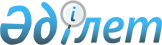 Об утверждении Правил передачи естественно растущих редких и находящихся под угрозой исчезновения видов растений под охрану собственникам земельных участков, землепользователям и водопользователямПриказ Министра экологии и природных ресурсов Республики Казахстан от 23 февраля 2023 года № 63. Зарегистрирован в Министерстве юстиции Республики Казахстан 2 марта 2023 года № 32003.      Примечание ИЗПИ!      Вводится в действие с 07.03.2023       В соответствии с подпунктом 11) пункта 1 статьи 9 Закона Республики Казахстан "О растительном мире" ПРИКАЗЫВАЮ:       1. Утвердить прилагаемые Правила передачи естественно растущих редких и находящихся под угрозой исчезновения видов растений под охрану собственникам земельных участков, землепользователям и водопользователям.      2. Комитету лесного хозяйства и животного мира Министерства экологии и природных ресурсов Республики Казахстан в установленном законодательством порядке обеспечить:      1) государственную регистрацию настоящего приказа в Министерстве юстиции Республики Казахстан;      2) размещение настоящего приказа на интернет-ресурсе Министерства экологии и природных ресурсов Республики Казахстан после его официального опубликования;      3) в течение десяти рабочих дней после государственной регистрации настоящего приказа представление в Департамент юридической службы Министерства экологии и природных ресурсов Республики Казахстан сведений об исполнении мероприятий, предусмотренных подпунктами 1) и 2) настоящего пункта.      3. Контроль за исполнением настоящего приказа возложить на курирующего вице-министра экологии и природных ресурсов Республики Казахстан.      4. Настоящий приказ вводится в действие с 7 марта 2023 года и подлежит официальному опубликованию.      "СОГЛАСОВАН"Министерство финансовРеспублики Казахстан      "СОГЛАСОВАН"Министерство национальной экономики Республики Казахстан Правила
передачи естественно растущих редких и находящихся под угрозой исчезновения видов растений под охрану собственникам земельных участков, землепользователям и водопользователям Глава 1. Общие положения       1. Настоящие Правила передачи естественно растущих редких и находящихся под угрозой исчезновения видов растений под охрану собственникам земельных участков, землепользователям и водопользователям (далее – Правила) разработаны в соответствии с подпунктом 11) пункта 1 статьи 9 Закона Республики Казахстан "О растительном мире" (далее – Закон) и определяют порядок передачи естественно растущих редких и находящихся под угрозой исчезновения видов растений под охрану собственникам земельных участков, землепользователям и водопользователям.      2. В настоящих Правилах используются следующие термины и определения:      1) растения - сосудистые, мохообразные растения, водоросли, а также лишайники и грибы      2) охрана растительного мира – совокупность мероприятий по сохранению растительного мира, профилактике и борьбе с пожарами, незаконным пользованием растительным миром и иными нарушениями законодательства Республики Казахстан;      3) уполномоченный орган в области растительного мира (далее – уполномоченный орган) - центральный исполнительный орган, осуществляющий руководство и межотраслевую координацию, реализацию государственной политики в области растительного мира;      4) защита растительного мира – комплекс мероприятий по защите растительного мира от вредителей, болезней и воздействия неблагоприятных факторов природного и антропогенного характера.       3. Передаче под охрану собственникам земельных участков, землепользователям и водопользователям (далее - собственники) подлежат группы травянистых растений, полукустарников площадью не менее 0,01 гектара, отдельные деревья, кустарники и их группы, включенные в перечень редких и находящихся под угрозой исчезновения видов растений, утвержденный постановлением Правительства Республики Казахстан от 31 октября 2006 года №1034. Глава 2. Порядок передачи естественно растущих редких и находящихся под угрозой исчезновения видов растений под охрану собственникам земельных участков, землепользователям и водопользователям       4. Собственники участвуют в инвентаризации растительного мира на закрепленных за ними участках в соответствии со статьями 23 и 26 Закона и Правилами проведения инвентаризации растительного мира.       5. Ведомство уполномоченного органа в десятидневный срок направляет данные инвентаризации и научных исследований, проводимых в границах естественного ареала распространения редких и находящихся под угрозой исчезновения видов растений, и заключения межведомственной ботанической комиссии на рассмотрение в местные исполнительные органы для принятия мер, предусмотренных подпунктами 1), 2), 7) и 8) статьи 11, пунктом 3 статьи 12, статьями 13, 14 и 15, пунктом 2 статьи 16 Закона.      6. Местные исполнительные органы в месячный срок направляют собственникам информацию о выявленных на их участках редких и находящихся под угрозой исчезновения видов растений для передачи под охрану собственникам, с приложением договора передачи под охрану редких и находящихся под угрозой исчезновения видов растений (далее – договор).      7. В договоре указывается картосхема участка расположения передаваемых под охрану редких и находящихся под угрозой исчезновения видов растений, название (на казахском, латинском, русском языках) и описания растения (группы растений) и их состояния, количество, занимаемая площадь (га), точные координаты участка, права, обязанности и ответственность сторон, предусмотренные Законом и гражданским законодательством.      8. Собственники в месячный срок подписывают договор, который предусматривает принятие мер по охране и защите растительного мира в соответствии с Законом или отказываются от заключения договора.© 2012. РГП на ПХВ «Институт законодательства и правовой информации Республики Казахстан» Министерства юстиции Республики Казахстан      Министр экологии иприродных ресурсовРеспублики КазахстанЗ. СулейменоваУтверждены приказом
Министр экологии и
природных ресурсов
Республики Казахстан
от 23 февраля 2023 года № 63